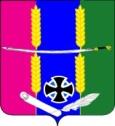 АДМИНИСТРАЦИЯ ВАСЮРИНСКОГО СЕЛЬСКОГО ПОСЕЛЕНИЯ   ДИНСКОГО РАЙОНААКТ № 1 о проведении ведомственного контроля в сфере закупок товаров работ, услуг, в  отношении  муниципального бюджетного учреждения «Культурно-досуговый центр» ст. Васюринской.ст. Васюринская 									09.04.2019На основании распоряжения  главы Васюринского сельского поселения от 28.02.2018 №13-р «О проведении ведомственного финансового контроля, а также ведомственного контроля в сфере закупок товаров работ, услуг  в отношении муниципального бюджетного учреждения «Культурно-досуговый центр» станицы Васюринской», во исполнение статьи 269.2 Бюджетного кодекса Российское Федерации от 31.07. 1998 № 145-ФЗ, в целях реализации положений  статьи 100 от 05.04.2013 №  44-ФЗ. «Контрактной системе в сфере закупок товаров, работ, услуг для обеспечения государственных  и муниципальных нужд» Финансовым отделом администрации Васюринского сельского поселения Динской район,в составе:специалист  финансового отдела- Бугрова М.Е.,был проведен плановый ведомственный контроль в сфере закупок.Предмет контрольного мероприятия - контроль соблюдения законодательства Российской Федерации и иных  нормативно правовых актов, регулирующих бюджетные правоотношения, целевое и эффективное использование бюджетных средств, соблюдение требований законодательства о контрактной системе.Цель - предупреждение и выявление  нарушений  законодательства Российской Федерации в сфере контрактной системы закупок.Период контроля с 01.03.2018  по 31.12 .2018 года.Сроки проведения контроля с 22.03.2019  по 29.03.2019  года.Наименование субъекта контроля - муниципальное бюджетное учреждение «Культурно-досуговый центр» станицы Васюринской, 353225 Краснодарский край, Динской район,  ст. Васюринская  ул. Интернациональная,59 Б, ИНН 2330032420.Для проведения планового контроля субъектом предоставлены следующие документы:1. Устав, утвержденный постановлением главы Васюринского сельского поселения от 01.02.2011 года № 35;2. Распоряжение о назначении директора  муниципального учреждения;3.Должностные инструкции лица, ответственного за осуществление закупок в учреждении;4.Оригиналы документов, подтверждающие осуществление закупок товаров, работ, услуг для государственных и муниципальных нужд за период с  01.03.2018 года по 31.12.2018  года (договора, муниципальные контракты, спецификации, накладные, счет-фактуры).За данный проверяемый период были заключены муниципальные контракты 1) на ремонт кровли здания МБУ «КДЦ»  ст. Васюринской, после проведения торгов  цена контракта уменьшилась, на 592905,42 рублей, что  позволило оснастить учреждение музыкальными инструментами.  Дата начала исполнения контракта 25.09.2017г. дата окончания контракта 30.10.2017 г. что не совпадает с условиями контракта, несвоевременное исполнение контракта подрядчиком повлекло за собой начисление пени в пользу учреждения  2) Контракт на ремонт электропроводки дома Культуры  «Ивко»дата начала исполнения контракта 15.11.2017 г., дата окончания  исполнения контракта 20.12.2017 г. работы по контракту выполнены с опережением графика.Плановый контроль проводился по документам, предоставленным  бюджетным учреждением, а также на основании информации, размещенной на официальном сайте Российской Федерации в информационно телекоммуникационной сети Интернет для размещения информации  по адресу http:/zakupki.gov.ru(далее официальный сайт).Во исполнении требований  части 2 статьи 112 Закона учреждением разработаны и утверждены планы-графики размещения заказов, в соответствии с которыми осуществлялись закупки для нужд учреждения. Указанные планы-графики своевременно размещены на официальном  сайте.В исполнении требований части 4 статьи 30 44ФЗ МБУ «КДЦ» ст. Васюринской составлен отчет об объеме закупок у субъектов малого предпринимательства, социально ориентированных некоммерческих организаций за 2017 год размещен на сайте закупок в срок  .За проверяемый период закупка товаров работ и услуг  субъектам осуществлялась на основании п.4 ч.1 ст. 93 федерального закона Российской Федерации от 05.04.2013 № 44-ФЗ. Комплектность товара и качество предоставляемых услуг полностью соответствует предоставленным документам.При  проведении контроля специалистами финансового отдела нарушений не выявлено.Начальник финансового отдела  		         	А.В. Плешань